1. QUALIFICATION/PART-QUALIFICATION/SKILLS PROGRAMME DETAILSAdd additional space/table lines as is required1.1 Sub-Framework: Occupational Qualifications Sub-Framework…	1.2 Type (Nomenclature):1.2.1 Specify if this is a Qualification/Part-Qualification/Skills ProgrammeNB: Credit value of more than 120 and above is a Qualification. Credit value of less than 120 credits is a Part-QualificationSkills Programme 8 – 60 credits …1.2.2 Type: (Nomenclature) e.g. Advanced Occupational Certificate)  NB: For Part-Qualification use Occupational Certificate as Qualification NomenclatureSkills Programmes use Skills Programme, as nomenclature.…1.3 Title Descriptor: 
State the Occupation, Specialisation, context or Skills Programme context …1.4 NQF Level: …1.5 Credits:… 1.6. Organising Field and Sub-field: NB: Not Applicable to Skills Programmes1.6.1 Organising Field: …1.6.2 Organising Sub-Field:…1.7 QCTO Curriculum Code: _ _ _ _ _ _-_ _ _-_ _-_ _1.8 Originator/Quality Partner (QP) – Development/Assessment 1.8.1 Quality Partner (Qualifications Development): …1.8.2 Quality Partner (Assessment):NB: Not Applicable to Skills Programmes…1.9 Replacement For the Replacement of Registered Occupational/Historical Qualifications/Unit Standards (US) and/or Learning Programmes (LP)/ QCTO/SETA Approved Skills Programmes, list details below:This qualification replaces:If there are no qualifications or learning programmes that must be replaced, then state that this qualification does not replace any other qualification, and no other qualification replaces it.2. RATIONALE 2.1 The need for the Qualification, Part-Qualifications/Skills Programmes…2.2 Similar Qualification(s), Part-Qualifications/Skills ProgrammesList similar Qualification(s), Part-Qualifications/Skills Programmes, already NQF registered/ QCTO approved: …2.3 Benefit to the sector, society and the economy:…2.4 Typical learners:…2.5 Relation to Occupation(s) and/or Profession(s)2.5.1 Occupation(s) related:2.5.1.1 Collaboration with relevant stakeholders:…2.5.1.2 List typical occupations in which the qualifying learner will operate (if relevant)…2.5.2 Profession(s) related: 2.5.2.1 Collaboration with relevant stakeholders:…2.5.2.2 List typical professions in which the qualifying learner will operate (if relevant)…3. PURPOSE3.1 Benefit the learners:… 3.2 What the qualification or part-qualification intends to achieve: i.e. what the qualifying learner will know, do and understand after achievement; …3.3 Typical Graduate attributes …  4. ENTRY REQUIREMENTS…5. RECOGNITION OF PRIOR LEARNING (RPL)5.1 RPL for Access to Training:NB: QCTO Standard Statement5.2 RPL for Access to the External Integrated Summative Assessment (EISA):NB: QCTO Standard Statement 6. RULES OF COMBINATION6.1 Components:KNOWLEDGE/THEORY COMPONENTNB: MODE OF DELIVERY e.g. face to face/contact, online, e-learning, mobile training unit, blended, distance, etc.State compulsory modules:Total Credits = …State if combinations of modules are required. Include selection criteria: NB: The number of categories is not prescribed e.g. (select two from Category A; select two from Category B etc.):Category ATotal credits of the selected modules = …Category BTotal credits of the selected modules = …APPLICATION COMPONENT NB: MODE OF DELIVERY e.g. face to face/contact, online, e-learning, mobile training unit, blended, distance, etc.For Qualifications, the Application Component includes compulsory Practical Skills Modules and Work Experience/Work Based Learning Modules. For Part-Qualifications, the Applications Component includes Practical Skills Modules and/or Work Experience/Work Based Learning Modules. For Skills Programmes, the Application Component includes Practical Skills Modules. PRACTICAL SKILLS MODULE(S)NB: MODE OF DELIVERY e.g. face to face/contact, online, e-learning, mobile training unit, blended, distance, etc.State compulsory modules:State if combinations of modules are required. Include selection criteria: NB: The number of categories is not prescribed e.g. (select two from Category A; select two from Category B etc.):Category ATotal credits of the selected modules = …Category BTotal credits of the selected modules = …WORK EXPERIENCE MODULESNB: MODE OF DELIVERY e.g. face to face/contact, online, e-learning, mobile training unit, blended, distance, etc.State compulsory modules:State if combinations of modules are required. Include selection criteria: NB: The number of categories is not prescribed e.g. (select two from Category A; select two from Category B etc.):Category ATotal credits of the selected modules = …Category BTotal credits of the selected modules = …State compulsory modules:State if combinations of modules are required. Include selection criteria: NB: The number of categories is not prescribed e.g. (select two from Category A; select two from Category B etc.):Category ATotal credits of the selected modules = …Category BTotal credits of the selected modules = …6.2 Soft Skills Included:Indicate if 5% -10% of soft skills is included and give location notes on the modules where this is found: …provide credit value/%... of soft skill(s) is/are included in … specify title of module(s)…6.3. Foundational Learning:Indicate if foundational learning and give location notes on the modules where this is found: …7. EXIT LEVEL OUTCOMES (ELO) AND ASSOCIATED ASSESSMENT CRITERIA (AAC)7.1 Exit Level Outcomes (ELO) 1:…Associated Assessment Criteria (AAC) for ELO 1:………7.2 Exit Level Outcomes (ELO) 2:…Associated Assessment Criteria (AAC) for ELO 2:………
8. INTEGRATED ASSESSMENT8.1 Formative Assessments conducted internallyNB: QCTO standard statements 8.2 Integrated Summative Assessments conducted InternallyNB: QCTO standard statements 8.3 External Integrated Summative Assessment (EISA) – a national assessmentNB: QCTO standard statements provided OR8.3 De-centralised Final Integrated Supervised Assessment (FISA) for Skills ProgrammesNB: QCTO standard statements provided 9. INTERNATIONAL COMPARABILITYNB: Not Applicable to Skills Programmes 9.1 Introductory Statement…9.2 Detailed Outline …9.3 Concluding Statement…10. ARTICULATION 10.1 Articulation for Qualifications and Part- Qualifications NB: QCTO standard statements for options are provided and require qualification details to be inserted10.1.1 Horizontal Articulation: This qualification articulates horizontally within the OQSF and between other sub-framework(s) as follows:Within OQSF -A qualification will be listed if there is any ORThere are no horizontal articulation possibilities within the OQSF, As …ID, title(s), NQF Level, Credits…qualification(s), which could provide a meaningful articulation route, have/has reached registration end date…give registration end date…ORas there were no registered qualifications available at the time when this qualification was recommended for registration.ORas the entry requirements are not met for …ID, specific title(s), NQF Level, Credits…qualification(s) which had been identified for possible articulation.Between sub-frameworks - A qualification will be listed if there is any ORThere are no horizontal articulation possibilities between sub-frameworks, as…ID, title(s), NQF Level, Credits…qualification(s), which could provide a meaningful articulation route, have/has reached registration end date…give registration end date…ORas there were no registered qualifications available at the time when this qualification was recommended for registration.ORas the entry requirements are not met for …ID, specific title(s), NQF Level, Credits…qualification(s) which had been identified for possible articulation.10.1.2 Vertical Articulation: This qualification articulates vertically within the OQSF as follows:A qualification will be listed if there is any ORThere are no vertical articulation possibilities within the OQSF, as…ID, title(s), NQF Level, Credits…qualification(s), which could provide a meaningful articulation route, have/has reached registration end date…give registration end date…ORas there were no registered qualifications available at the time when this qualification was recommended for registration.ORas the entry requirements are not met for …ID, specific title(s), NQF Level, Credits…qualification(s) which had been identified for possible articulation.10.1.3 Diagonal Articulation: This qualification articulates diagonally across NQF levels and across Sub-Frameworks:A qualification will be listed if there is any ORThere are no diagonal articulation possibilities across Sub-Frameworks, as…ID, title(s), NQF Level, Credits…qualification(s), which could provide a meaningful articulation route, have/has reached registration end date…give registration end date…ORas there were no registered qualifications available at the time when this qualification was recommended for registration.ORas the entry requirements are not met for …ID, specific title(s), NQF Level, Credits…qualification(s) which had been identified for possible articulation.10.1.4 Validation of Entry Requirements into articulation possibilities provided:NB: If the entry requirements make articulation possible, answer YES. …10.2 Articulation for Skills programmes 10.2.1 Work Opportunities:…10.2.2 Learning Opportunities:…11. NOTES11.1 Additional Legal or Physical Entry Requirements…11.2 Criteria for Accreditation Accreditation requirements, against which Skills Development Providers (SDP) and Assessment Centres, will be accredited, is found in the Curriculum Document, as listed below. Curriculum Code: _ _ _ _ _ _-_ _ _-_ _-_ _11.3 Encompassed Trades (where applicable)…12. ASSOCIATED QUALIFICATION(S)/PART-QUALIFICATION(S):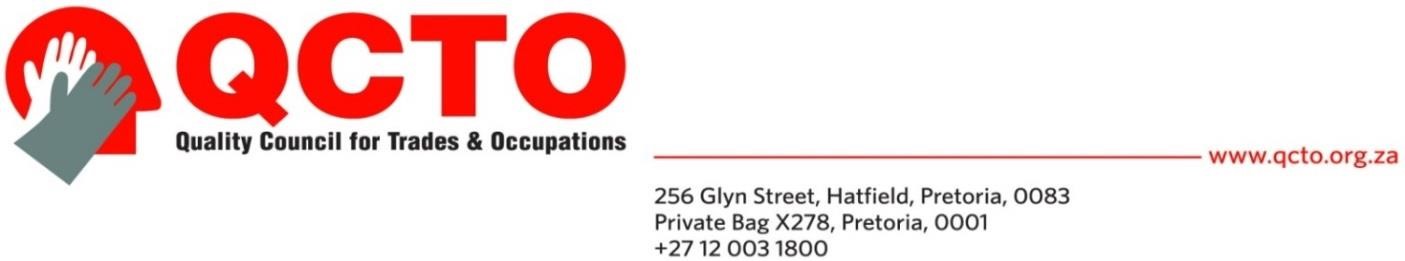 QCTO OCCUPATIONAL QUALIFICATION/PART- QUALIFICATION/SKILLS PROGRAMMEDOCUMENT TEMPLATEIN LINE WITH OQSF POLICY (2021) OCCUPATIONAL QUALIFICATION TYPE (NOMENCLATURE)QCTO OCCUPATIONAL QUALIFICATION/PART- QUALIFICATION/SKILLS PROGRAMMEDOCUMENT TEMPLATEIN LINE WITH OQSF POLICY (2021) OCCUPATIONAL QUALIFICATION TYPE (NOMENCLATURE)QCTO OCCUPATIONAL QUALIFICATION/PART- QUALIFICATION/SKILLS PROGRAMMEDOCUMENT TEMPLATEIN LINE WITH OQSF POLICY (2021) OCCUPATIONAL QUALIFICATION TYPE (NOMENCLATURE)QCTO OCCUPATIONAL QUALIFICATION/PART- QUALIFICATION/SKILLS PROGRAMMEDOCUMENT TEMPLATEIN LINE WITH OQSF POLICY (2021) OCCUPATIONAL QUALIFICATION TYPE (NOMENCLATURE)QCTO OCCUPATIONAL QUALIFICATION/PART- QUALIFICATION/SKILLS PROGRAMMEDOCUMENT TEMPLATEIN LINE WITH OQSF POLICY (2021) OCCUPATIONAL QUALIFICATION TYPE (NOMENCLATURE)QCTO OCCUPATIONAL QUALIFICATION/PART- QUALIFICATION/SKILLS PROGRAMMEDOCUMENT TEMPLATEIN LINE WITH OQSF POLICY (2021) OCCUPATIONAL QUALIFICATION TYPE (NOMENCLATURE)QCTO OCCUPATIONAL QUALIFICATION/PART- QUALIFICATION/SKILLS PROGRAMMEDOCUMENT TEMPLATEIN LINE WITH OQSF POLICY (2021) OCCUPATIONAL QUALIFICATION TYPE (NOMENCLATURE)QUALIFICATION/PART- QUALIFICATION/SKILLS PROGRAMME TYPE(NOMENCLATURE)TITLE (DESCRIPTOR)TITLE (DESCRIPTOR)NQF LEVELNQF LEVELCREDITSCURRICULUM CODE _ _ _ _ _ _-_ _ _-_ _-_ __ _ _ _ _ _-_ _ _-_ _-_ __ _ _ _ _ _-_ _ _-_ _-_ __ _ _ _ _ _-_ _ _-_ _-_ __ _ _ _ _ _-_ _ _-_ _-_ __ _ _ _ _ _-_ _ _-_ _-_ _PARTNER DETAILSORGANISATIONNAMEWEBSITE ADDRESS TELEPHONE NUMBER TELEPHONE NUMBER LOGOLOGOQUALITY PARTNER - DEVELOPMENTQUALITY PARTNER – ASSESSMENT(NOT APPLICABLE TO SKILLS PROGRAMME)NB:  - QUAL ID AND LIFE SPAN FOR QUALIFICATION(S)/PART-QUALIFICATION(S) TO BE COMPLETED BY SAQA        - SKILLS PROGRAMME ID AND LIFE SPAN TO BE COMPLETED BY QCTONB:  - QUAL ID AND LIFE SPAN FOR QUALIFICATION(S)/PART-QUALIFICATION(S) TO BE COMPLETED BY SAQA        - SKILLS PROGRAMME ID AND LIFE SPAN TO BE COMPLETED BY QCTONB:  - QUAL ID AND LIFE SPAN FOR QUALIFICATION(S)/PART-QUALIFICATION(S) TO BE COMPLETED BY SAQA        - SKILLS PROGRAMME ID AND LIFE SPAN TO BE COMPLETED BY QCTONB:  - QUAL ID AND LIFE SPAN FOR QUALIFICATION(S)/PART-QUALIFICATION(S) TO BE COMPLETED BY SAQA        - SKILLS PROGRAMME ID AND LIFE SPAN TO BE COMPLETED BY QCTONB:  - QUAL ID AND LIFE SPAN FOR QUALIFICATION(S)/PART-QUALIFICATION(S) TO BE COMPLETED BY SAQA        - SKILLS PROGRAMME ID AND LIFE SPAN TO BE COMPLETED BY QCTONB:  - QUAL ID AND LIFE SPAN FOR QUALIFICATION(S)/PART-QUALIFICATION(S) TO BE COMPLETED BY SAQA        - SKILLS PROGRAMME ID AND LIFE SPAN TO BE COMPLETED BY QCTONB:  - QUAL ID AND LIFE SPAN FOR QUALIFICATION(S)/PART-QUALIFICATION(S) TO BE COMPLETED BY SAQA        - SKILLS PROGRAMME ID AND LIFE SPAN TO BE COMPLETED BY QCTODESIGNATIONNAME AND SURNAMESIGNATUREDATESUBJECT MATTER EXPERT (SME)……QUALITY PARTNER REPRESENTATIVE……SAQA QUAL/US/LP ID OR QCTO/SETA APPROVAL IDQUALIFICATION TITLEPre-2009 NQF LevelCURRICULUM CODE (if Occupational)NQF LEVELMIN. CREDITSMODULE CODEMODULE TITLENQF LEVELCREDITS MODE OF DELIVERYMODULE CODEMODULE TITLENQF LEVELCREDITS MODE OF DELIVERYMODULE CODEMODULE TITLENQF LEVELCREDITS MODE OF DELIVERYMODULE CODEMODULE TITLENQF LEVELCREDITS MODE OF DELIVERYMODULE CODEMODULE TITLENQF LEVELCREDITS MODE OF DELIVERYMODULE CODEMODULE TITLENQF LEVELCREDITS MODE OF DELIVERYMODULE CODEMODULE TITLENQF LEVELCREDITS MODE OF DELIVERYMODULE CODEMODULE TITLENQF LEVELCREDITS MODE OF DELIVERYMODULE CODEMODULE TITLENQF LEVELCREDITS MODE OF DELIVERYMODULE CODEMODULE TITLENQF LEVELCREDITS MODE OF DELIVERYMODULE CODEMODULE TITLENQF LEVELCREDITS MODE OF DELIVERYMODULE CODEMODULE TITLENQF LEVELCREDITS MODE OF DELIVERYSAQA QUAL IDQUALIFICATION TYPEQUALIFICATION DESCRIPTORCURRICULUM CODE NQF LEVELCREDITS ……